Clay Bowl- Exploring Clay and Glaze Techniques 50 points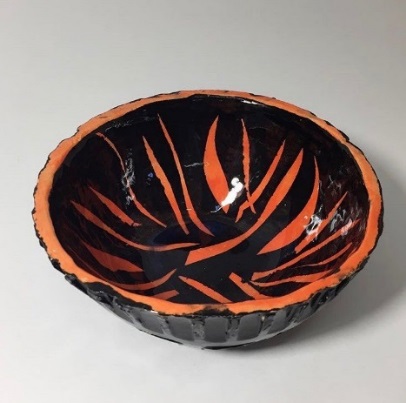 There are a vast number of clay and glazing techniques out there.  Research a technique you have never tried and create a bowl. Look through the in class packets, or research your own idea online. You may create the bowl base via, slab, coil or potter’s wheel. *Tip* Try to make more than one bowl 3rd times a charm!*Goals: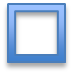 Check off idea with Ms. MannPlanning out your project: Which technique did you choose?How will you construct your bowl? Circle one:    Slab   coil   potter’s wheelDoes your project need to be bisque or leather hard for your technique to work?Why?What questions do you have about your technique?Simplified Directions for your chosen technique: